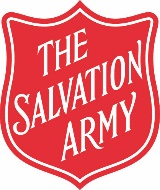 Tel: Mob: Email:            Stephen.Noble@salvationarmy.org.ukChristmas Day Meal for the Elderly & Homeless 2020Christmas Dinner application form for thosewho will be on their own for ChristmasThis form must be completed and returned to The Salvation Army no later than 10am Friday 18th December 2020.Please note that we will be delivering this to your home on Christmas Eve between 10:00 am and 12:00 pmName (Mr/Mrs/Miss)__________________________________________________________________________Address:______________________________________________________________________________________________________________________________________________        Postcode   ______________Telephone Number_______________________________________Please note any allergies that we need to be aware of below